     Progress check Unit 1Match colunms.Тётя                                          соusinДядя                                         nephewСестра                                       twinsплемянник                              petплемянница                          nieceблизнецы                               auntпитомец                                 uncleкузен                                      sisterWrite down figures.- twenty -six- thirty- five-sixty-eight-ninety- four-fiftySeventy-sevenA hundred3.Answer the questions about your desk with It is / They are and the prepositions in / on / under / next to.Where are your pens? ______________________________________________________Where are your books? ______________________________________________________Where is your bag? _______________________________________________________Where is your pencil case? _______________________________________________________Where is your homework? _______________________________________________________Where are your pencils? _______________________________________________________4.Look at the map. Make sentences with There is a…  / There isn’t a … and There are… / There aren’t any…  .Example: There are two supermarkets. 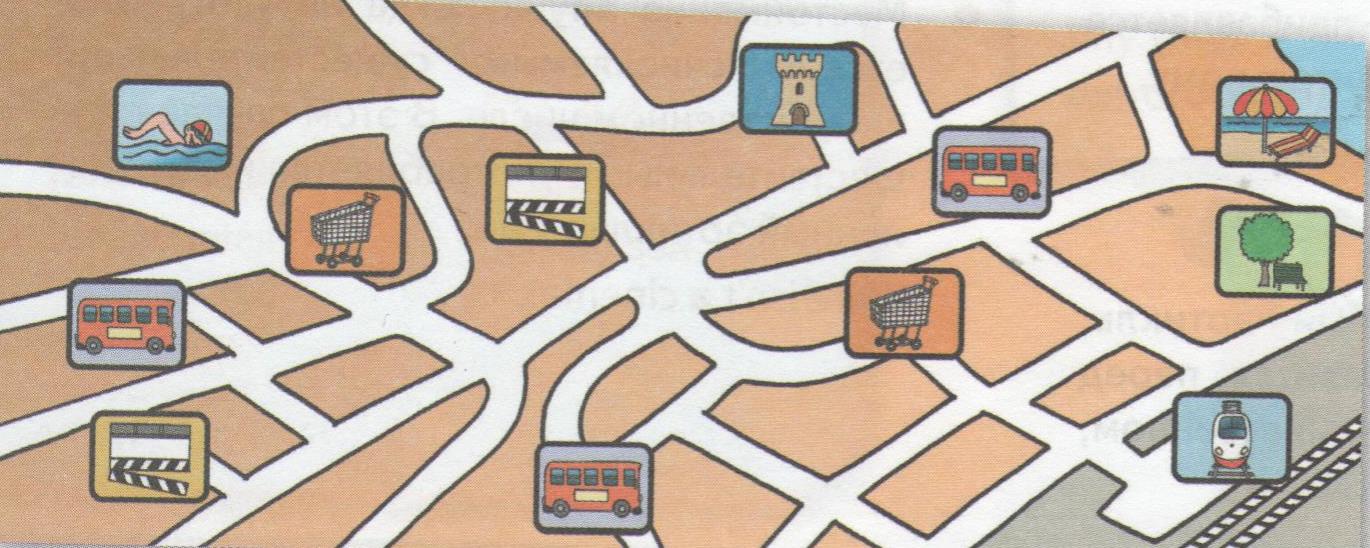 1._________________________________________________________________2._________________________________________________________________supermarket      beach     hotel     park    restaurants     cinemabus station      swimming pool     stadium